Week 2 Day 4SpellingsPractise these words.Now write a sentence for each word. Can you spell it correctly in each sentence without looking at the table?____________________________________________________________________________________________________________________________________________________________________________________________________________________________________________________________________________________________________________________________________________________________________________________________________________________________________________________________________________________________________________________________________________________________________________________________________________________________________________________________________________________







MathsWork out the following number sentences using the column method. 

English Write as many adjectives (describing words) as you can around the image.Swamp life 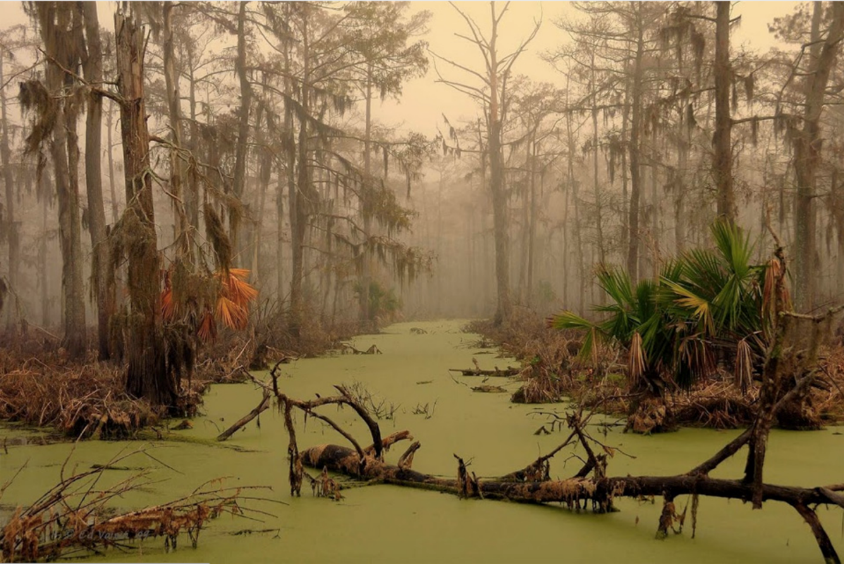 


Look at this image from the highway man, use senses to think about what may be around you.ReadTracePractisePractisePractisePractisefortyfortyfrequentlyfrequentlygovernmentgovernmentguaranteeguaranteeharassharass245 X 26 = 424 X 36 = 817 X 55 =753 X 48 = 155 X 24 =219 X 72 =475 X 28 = 8216 X91 = heartouchseetastesmell